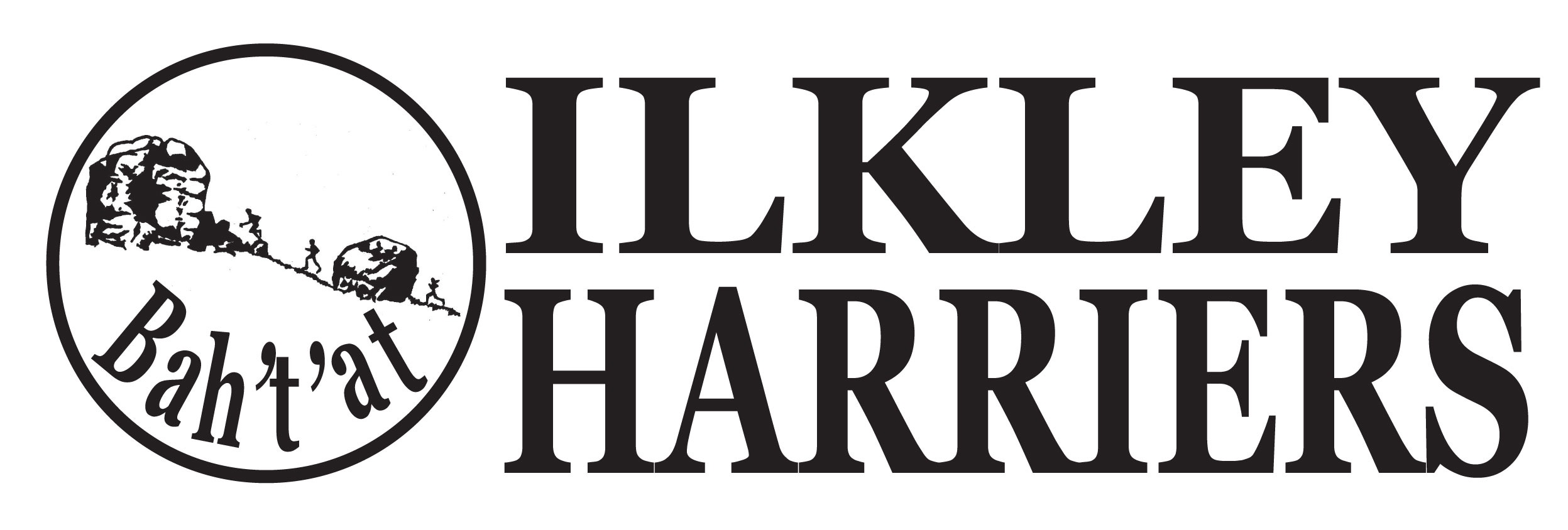 Agenda - Annual General Meeting 2019The Annual General Meeting of Ilkley Harriers Athletic Club will be held on Tuesday 24th September 2019 at Ilkley Lawn Tennis and Squash Club starting at 8:30pm after the club run.IntroductionApologies for absenceMinutes of 2018 AGM and vote of acceptanceMatters arisingCommittee’s annual report, including Junior sectionTreasurer’s report and statement of accounts for year ending 31st August 2019 and vote of acceptanceAnnual subscriptions - it is proposed to maintain subscriptions the same as in 2017-2018 and 2018-2019.  This therefore continues to absorb the Northern Athletics subscription and any reasonable increase by England Athletics. Elections of Officers and Committee - a nomination form is attached.  All officers are available for reappointment, vacancies exist for Committee members.Reappointment of auditorAny other business including a discussion on communication channels.Hilda CoulseySecretary